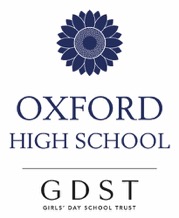 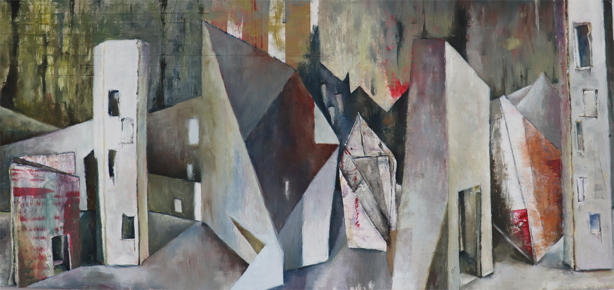 A Level ArtA Level ArtWhy A Level Art?Art is a powerful visual stimulus, which can enrich our lives in many ways. It can provoke thought or interest or it can be used practically as in product design, advertising, architecture and the media. The A Level course will allow you to develop your ability to appreciate the visual world and respond in a personal and creative way.What are the qualities of an Art student? We look for students who have:An open mindAn interest in the visual worldThe desire to challenge perceptionsA questioning approachThe ability to notice things others might notA willingness to take risksSomething to sayAn experimental approachAn interest in Past, Present and FutureAn active interest in visiting museums and galleries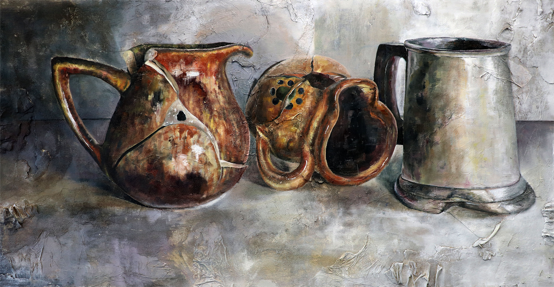 Art, Craft and Design A Level Educas.  What will you study?On this A Level course, you will produce a collection of work based on an idea, theme or issue which will demonstrate your ability to research, develop ideas and link work in a meaningful way. You will develop a working knowledge of materials, practices and technology to a high level, working with contextual studies to convey and synthesise ideas through Art, Craft and Design. This allows you as the artist to work in an art form and media that is very much based around how your own creative practice develops. Our new state of the art facilities, the Ada Benson Building, which opened in 2020 allows a fully flexible approach with two and three dimensional work, painting, sculpture, ceramics, printmaking, digital work, photography, design and animation to support you.Unit 1 – Personal investigation coursework is 60%              You will use the first year of Sixth Form to experiment, build upon and link to the knowledge, skills and understanding developed at GCSE and grow and develop as an artist. As the course progresses, you will resolve your ideas and practice and develop your personal portfolio. This will incorporate three major elements: supporting studies, practical work, and a personal study. ● Supporting studies and practical work will comprise a portfolio of development work and outcomes based on themes and ideas developed from personal starting points. ● The personal study will be evidenced through a critical written element showing contextual research and understanding of a related topic on an artistic theme or artists but will be integrated in the portfolio.Unit 2 – Externally set assignment is 40%This unit follows on from the Personal Investigation. A theme based exam paper will be handed out to allow time for preparatory studies from January and a timed test for the practical outcome will be 15 hours. This will be done in the Summer Term of Year 13.Post A Level Art course destinations in recent yearsOxford Brookes  		 Foundation    		Falmouth 	   FoundationCentral St Martins 	 Fashion and Design	Chelsea    	   Fine ArtFalmouth                 	 Illustration			Bristol 	   History of ArtOxford Ruskin          	 Fine Art			Bristol 	   Animation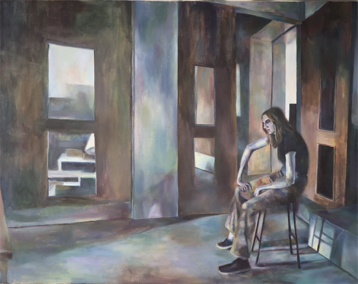 Careers relating to ArtThere are many careers in art, craft and design and the creative industries account for 6% of the current UK employment marketAdvertisingFood stylistAnimationGallery curatorArchitectureGraphic DesignerArt and Building ConservationIllustratorArt Gallery CuratorInterior DesignerArt historyJewellery DesignerArt JournalismMagazine Layout DesignArt TherapyMedical IllustratorArt ValuerMuseum workArtistic DirectorMusic VideoBotanic IllustratorPackage and Product DesignCaricaturistPhotographerCartoonistPoster DesignCeramic DesignProduct DesignerConservationPublic Art and InstallationCostume DesignSculptureDesigner BookbinderShop StylistExhibition DesignerSpecial Effects ArtistFashion DesignStage DesignFashion JournalismStylistFestival and Events organisationTeacher/LecturerFilm Production and DirectionTelevision workFilm StylistTheatrical prop designer and makerFine ArtistWeb Design